プロフィール２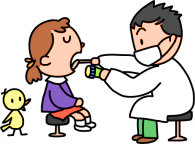 継続的に治療・経過をみている病気や通院頻度、体質などを記入しましょう。　　　　　　　　　　　　　　　　　　　　　　　　　　　　　　記入日　　　年　　月　　日かかりつけ医療機関診断名かかりつけ医療機関診断名かかりつけ医療機関診断名その他の医療機関診断名病気の症状で注意すること病気の症状で注意すること服用している薬服用している薬朝：　　　　　　　　　　　　、昼：　　　　　　　　　　　、夕：その他：朝：　　　　　　　　　　　　、昼：　　　　　　　　　　　、夕：その他：食べ物アレルギー食べ物アレルギー薬のアレルギー（副作用など）薬のアレルギー（副作用など）特記すべき体質特記すべき体質その他その他